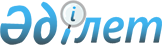 О проекте Закона Республики Казахстан "О внесении изменений и дополнений в некоторые законодательные акты Республики Казахстан по вопросам оценочной деятельности"Постановление Правительства Республики Казахстан от 30 июня 2014 года № 749      Правительство Республики Казахстан ПОСТАНОВЛЯЕТ:

      внести на рассмотрение Мажилиса Парламента Республики Казахстан проект Закона Республики Казахстан «О внесении изменений и дополнений в некоторые законодательные акты Республики Казахстан по вопросам оценочной деятельности».      Премьер-Министр

      Республики Казахстан                       К. МасимовПроект            ЗАКОН

РЕСПУБЛИКИ КАЗАХСТАН О внесении изменений и дополнений в некоторые законодательные

акты Республики Казахстан по вопросам оценочной деятельности      Статья 1. Внести изменения и дополнения в следующие законодательные акты Республики Казахстан:

      1. В Гражданский кодекс Республики Казахстан (Общая часть) от 27 декабря 1994 года (Ведомости Верховного Совета Республики Казахстан, 1994 г., № 23-24 (приложение); 1995 г., № 15-16, ст. 109; № 20, ст. 121; Ведомости Парламента Республики Казахстан, 1996 г., № 2, ст. 187; № 14, ст. 274; № 19, ст. 370; 1997 г., № 1-2, ст. 8; № 5, ст. 55; № 12, ст. 183, 184; № 13-14, ст. 195, 205; 1998 г., № 2-3, ст. 23; № 5-6, ст. 50; № 11-12, ст. 178; № 17-18, ст. 224, 225; № 23, ст. 429; 1999 г., № 20, ст. 727, 731; № 23, ст. 916; 2000 г., № 18, ст. 336; № 22, ст. 408; 2001 г., № 1, ст. 7; № 8, ст. 52; № 17-18, ст. 240; № 24, ст. 338; 2002 г., № 2, ст. 17; № 10, ст. 102; 2003 г., № 1-2, ст. 3; № 11, ст. 56, 57, 66; № 15, ст. 139; № 19-20, ст. 146; 2004 г., № 6, ст. 42; № 10, ст. 56; № 16, ст. 91; № 23, ст. 142; 2005 г, № 10, ст. 31; № 14, ст. 58; № 23, ст. 104; 2006 г., № 1, ст. 4; № 3, ст. 22; № 4, ст. 24; № 8, ст. 45; № 10, ст. 52; № 11, ст. 55; № 13, ст. 85; 2007 г., № 2, ст. 18; № 3, ст. 20, 21; № 4, ст. 28; № 16, ст. 131; № 18, ст. 143; № 20, ст. 153; 2008 г., № 12, ст. 52; № 13-14, ст. 58; № 21, ст. 97; № 23, ст. 114, 115; 2009 г., № 2-3, ст. 7, 16, 18; № 8; ст. 44; № 17, ст. 81; № 19, ст. 88; № 24, ст. 125, 134; 2010 г., № 1-2, ст. 2; № 7, ст. 28; № 15, ст. 71; № 17-18, ст. 112; 2011 г., № 2, ст. 21, 28; № 3, ст. 32; № 4, ст. 37; № 5, ст. 43; № 6, ст. 50; № 16, ст. 129; № 24, ст. 196; 2012 г., № 1, ст. 5; № 2, ст. 13, 15; № 6, ст. 43; № 8, ст. 64; № 10, ст. 77; № 11, ст. 80; № 20, ст. 121; № 21-22, ст. 124; № 23-24, ст. 125; 2013 г., № 7, ст. 36; № 10-11, ст. 56; № 14, ст. 72; № 15, ст. 76; 2014 г., № 4-5, ст. 24; Закон Республики Казахстан от 16 мая 2014 года «О внесении изменений и дополнений в некоторые законодательные акты Республики Казахстан по вопросам разрешительной системы», опубликованный в газетах «Егемен Қазақстан» и «Казахстанская правда» 20 мая 2014 г., Закон Республики Казахстан от 10 июня 2014 года «О внесении изменений и дополнений в некоторые законодательные акты Республики Казахстан по вопросам инновационного кластера «Парк инновационных технологий», опубликованный в газетах «Егемен Қазақстан» и «Казахстанская правда» 13 июня 2014 г., Закон Республики Казахстан от 10 июня 2014 года «О внесении изменений и дополнений в некоторые законодательные акты Республики Казахстан по вопросам противодействия легализации (отмыванию) доходов, полученных преступным путем, и финансированию терроризма, опубликованный в газетах «Егемен Қазақстан» и «Казахстанская правда» 14 июня 2014 г.):

      в пункте 5 статьи 319 слова «физических или» исключить.

      2. В Закон Республики Казахстан от 18 декабря 2000 года «О страховой деятельности» (Ведомости Парламента Республики Казахстан, 2000 г., № 22, ст. 406; 2003 г., № 11, ст. 56; № 12, ст. 85; № 15, ст. 139; 2004 г., № 11-12, ст. 66; 2005 г., № 14, ст. 55, 58; № 23, ст. 104; 2006 г., № 3, ст. 22; № 4, ст. 25; № 8, ст. 45; № 13, ст. 85; № 16, ст. 99; 2007 г., № 2, ст. 18; № 4, ст. 28, 33; № 8, ст. 52; № 18, ст. 145; 2008 г., № 17-18, ст. 72; № 20, ст. 88; 2009 г., № 2-3, ст. 18; № 17, ст. 81; № 19, ст. 88; № 24, ст. 134; 2010 г., № 5, ст. 23; № 17-18, ст. 112; 2011 г., № 11, ст. 102; № 12, ст. 111; № 24, ст. 196; 2012 г., № 2, ст. 15; № 8, ст. 64; № 13, ст. 91; № 21-22, ст. 124; № 23-24, ст. 125; 2013 г., № 10-11, ст. 56; 2014 г., № 4-5, ст. 24; Закон Республики Казахстан от 16 мая 2014 года «О внесении изменений и дополнений в некоторые законодательные акты Республики Казахстан по вопросам разрешительной системы», опубликованный в газетах «Егемен Қазақстан» и «Казахстанская правда» 20 мая 2014 г., Закон Республики Казахстан от 10 июня 2014 года «О внесении изменений и дополнений в некоторые законодательные акты Республики Казахстан по вопросам противодействия легализации (отмыванию) доходов, полученных преступным путем, и финансированию терроризма, опубликованный в газетах «Егемен Қазақстан» и «Казахстанская правда» 14 июня 2014 г.):

      1) подпункт 7) статьи 10 изложить в следующей редакции:

      «7) оценочная организация;»;

      2) часть седьмую пункта 3 статьи 53-1 изложить в следующей редакции:

      «При неустранении оснований для передачи акций страховой (перестраховочной) организации, принадлежащих крупному участнику страховой (перестраховочной) организации, страховому холдингу либо лицу, обладающему признаками крупного участника страховой (перестраховочной) организации либо страхового холдинга, в доверительное управление до истечения срока, на который было учреждено доверительное управление, уполномоченный орган либо национальный управляющий холдинг отчуждает акции страховой (перестраховочной) организации, находящиеся в доверительном управлении, путем их реализации на организованном рынке ценных бумаг по рыночной стоимости, сложившейся на дату принятия решения о реализации акций. В случае отсутствия информации о рыночной стоимости акций, цена реализации акций может быть определена оценочной организацией в соответствии с законодательством Республики Казахстан. Вырученные от продажи указанных акций деньги перечисляются лицам, чьи акции были переданы в доверительное управление.».

      3. В Закон Республики Казахстан от 18 марта 2002 года «Об органах юстиции» (Ведомости Парламента Республики Казахстан, 2002 г., № 6, ст. 67; 2004 г., № 23, ст. 142; № 24, ст. 154; 2005 г., № 7-8, ст. 23; 2006 г., № 3, ст. 22; № 10, ст. 52; № 13, ст. 86; 2007 г., № 2, ст. 14, 18; № 5-6, ст. 40; № 9, ст. 67; № 10, ст. 69; № 18, ст. 143; 2008 г., № 10-11, ст. 39; 2009 г., № 8, ст. 44; № 15-16, ст. 75; № 18, ст. 84; № 19, ст. 88; № 24, ст. 128; 2010 г., № 1-2, ст. 2; № 5, ст. 23; № 17-18, ст. 111; № 24, ст. 145, 149; 2011 г., № 1, ст. 2, 3, 7; № 6, ст. 50; № 11, ст. 102; № 12, ст. 111; № 15, ст. 118; 2012 г., № 3, ст. 26; № 15, ст. 97; № 21-22, ст. 124; 2013 г., № 14, ст. 75; Закон Республики Казахстан от 16 мая 2014 года «О внесении изменений и дополнений в некоторые законодательные акты Республики Казахстан по вопросам разрешительной системы», опубликованный в газетах «Егемен Қазақстан» и «Казахстанская правда» 20 мая 2014 г.):

      дополнить статьей 17-1 следующего содержания:

      «Статья 17-1. Функции органов юстиции в сфере оценочной деятельности

      В сфере оценочной деятельности органы юстиции осуществляют следующие функции:

      1) принятие, рассмотрение обращений граждан и юридических лиц по вопросам оценочной деятельности, относящимся к компетенции органов юстиции, и сообщение заявителям о принятых решениях в порядке и сроки, которые установлены законодательством Республики Казахстан;

      2) анализ и обобщение практики применения законодательства Республики Казахстан в сфере оценочной деятельности и внесение соответствующих предложений по его совершенствованию, устранению причин и условий, способствующих нарушению законодательства Республики Казахстан об оценочной деятельности;

      3) контроль за исполнением палатами оценщиков, оценочными организациями требований, предусмотренных Законом Республики Казахстан «Об оценочной деятельности в Республике Казахстан»;

      4) иные полномочия, предусмотренные настоящим Законом, иными законами Республики Казахстан, актами Президента Республики Казахстан и Правительства Республики Казахстан.».

      4. В Закон Республики Казахстан от 1 июля 2003 года «Об обязательном страховании гражданско-правовой ответственности владельцев транспортных средств» (Ведомости Парламента Республики Казахстан, 2003 г., № 14, ст. 104; 2006 г., № 3, ст. 22; № 4, ст. 25; 2007 г., № 8, ст. 52; 2008 г., № 6-7, ст. 27; 2009 г., № 17, ст. 81; № 24, ст. 134; 2010 г., № 1-2, ст. 1; № 15, ст. 71; № 17-18, ст. 112; 2011 г., № 2, ст. 25; 2012 г., № 13, ст. 91; № 21-22, ст. 124; 2014 г., № 8, ст. 44):

      1) подпункт 1) статьи 1 изложить в следующей редакции:

      «1) оценочная организация – юридическое лицо, имеющее лицензию на осуществление оценочной деятельности по оценке имущества (за исключением объектов интеллектуальной собственности, стоимости нематериальных активов), аккредитованное Национальным Банком Республики Казахстан (далее – уполномоченный орган) в соответствии с установленным им порядком;»;

      2) в статье 18-1:

      в пункте 1:

      подпункт 3) исключить;

      подпункт 6) изложить в следующей редакции:

      «6) сведения о наличии в штате не менее двух работников, имеющих свидетельство о признании квалификации «оценщик», по форме, установленной нормативным правовым актом уполномоченного органа, с приложением подтверждающих документов (копия свидетельства о признании квалификации «оценщик»).»;

      пункт 2 изложить в следующей редакции:

      «При изменении состава работников юридического лица, обладающих свидетельством о признании квалификации «оценщик», юридическое лицо в месячный срок со дня такого изменения представляет в уполномоченный орган список новых работников с приложением подтверждающих документов.»;

      подпункт 2) пункта 7 изложить в следующей редакции:

      «2) реорганизации или ликвидации юридического лица;».

      5. В Закон Республики Казахстан от 1 марта 2011 года «О государственном имуществе» (Ведомости Парламента Республики Казахстан, 2011 г., № 5, ст. 42; № 15, ст. 118; № 16, ст. 129; № 17, ст. 136; № 24, ст. 196; 2012 г., № 2, ст. 11, 16; № 4, ст. 30, 32; № 5, ст. 41; № 6, ст. 43; № 8, ст. 64; № 13, ст. 91; № 14, ст. 95; № 21-22, ст. 124; 2013 г., № 2, ст. 13; № 8, ст. 50; № 9, ст. 51; № 15, ст. 82; № 16, ст. 83; 2014 г., № 1, ст. 9; № 2, ст. 10, 12; № 4-5, ст. 24; № 7, ст.37):

      в пунктах 2, 3 статьи 203, статье 204, пункте 2 статьи 205, пунктах 2, 3 статьи 206, пункте 1 статьи 207, пункте 2 статьи 208,  пункте 1статьи 209 слова «оценщиком», «оценщика», «оценщик» заменить словами «оценочной организации», «оценочная организация», «оценочной организацией».

      6. В Закон Республики Казахстан от 16 мая 2014 года «О разрешениях и уведомлениях» (опубликованный в газетах «Егемен Қазақстан» и «Казахстанская правда» 20 мая 2014 года):

      в приложении 2   к указанному закону:

      в графе 2 строки порядковый номер 67 слова «физического или» исключить;

      строки порядковые номера 362, 363 исключить.

      Статья 2. Настоящий Закон вводится в действие по истечении шести месяцев после дня его подписания.      Президент

      Республики Казахстан
					© 2012. РГП на ПХВ «Институт законодательства и правовой информации Республики Казахстан» Министерства юстиции Республики Казахстан
				